Teacher of Art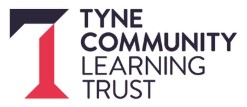 JOB DESCRIPTIONPERSON SPECIFICATION	Post Title:  Teacher of Art – Maternity CoverPost Title:  Teacher of Art – Maternity CoverDirector/Service/Sector EducationDirector/Service/Sector EducationOffice UseGrade:    Main teacher Pay Scale and UPRGrade:    Main teacher Pay Scale and UPRWorkplace: Highfield Middle SchoolWorkplace: Highfield Middle SchoolResponsible to: Headteacher and Senior LeadersResponsible to: Headteacher and Senior LeadersDate: from 01/09/2023Manager Level: NoJob Purpose:  To effectively teach children aged 9-13 Art. There may be the opportunity to teach other subjects as required.  To fulfil all aspects of the post as set out in Teacher Standards and undertake all duties as set out in the Conditions of Employment of Teachers other than Head teachers which can be found in the school Teachers Pay and Condition document 2022Job Purpose:  To effectively teach children aged 9-13 Art. There may be the opportunity to teach other subjects as required.  To fulfil all aspects of the post as set out in Teacher Standards and undertake all duties as set out in the Conditions of Employment of Teachers other than Head teachers which can be found in the school Teachers Pay and Condition document 2022Job Purpose:  To effectively teach children aged 9-13 Art. There may be the opportunity to teach other subjects as required.  To fulfil all aspects of the post as set out in Teacher Standards and undertake all duties as set out in the Conditions of Employment of Teachers other than Head teachers which can be found in the school Teachers Pay and Condition document 2022Job Purpose:  To effectively teach children aged 9-13 Art. There may be the opportunity to teach other subjects as required.  To fulfil all aspects of the post as set out in Teacher Standards and undertake all duties as set out in the Conditions of Employment of Teachers other than Head teachers which can be found in the school Teachers Pay and Condition document 2022Job Purpose:  To effectively teach children aged 9-13 Art. There may be the opportunity to teach other subjects as required.  To fulfil all aspects of the post as set out in Teacher Standards and undertake all duties as set out in the Conditions of Employment of Teachers other than Head teachers which can be found in the school Teachers Pay and Condition document 2022ResourcesStaffNot responsible for any staff but will need to work with and lead learning with teaching assistants in lessonsNot responsible for any staff but will need to work with and lead learning with teaching assistants in lessonsNot responsible for any staff but will need to work with and lead learning with teaching assistants in lessonsFinanceFinanceNo budget managementNo budget managementNo budget managementPhysicalPhysicalClassroom organisation and resourcesClassroom organisation and resourcesClassroom organisation and resourcesClientsClientsChildren, Parents and CarersChildren, Parents and CarersChildren, Parents and CarersDuties and key result areas:Preparation and planning of work for classes & teaching groups following medium term plans & schemes of work provided by the Art Subject Leader or other subject leaders, as appropriate. 
Effectively use a range of teaching styles including IT to cater for the different needs of children.Marking, monitoring & assessing pupils’ work, standards achieved and progress made by individuals and groups in line with national, local, departmental & whole school policies.  Ensure assessment is used effectively and efficiently to support planning and teaching.Taking part in the processes of target setting, recording pupil progress, attainment, pupil tracking and reporting to parents as required by the Leadership Team, Subject Leaders & Year Leaders.Active and effective involvement in the pastoral care, behaviour & welfare of all pupils.Expecting & maintaining high standards of organisation & management of teaching areas, year group areas, and resources.Undertaking Pastoral responsibility for a class and working within a Year Group team under the direction and leadership of the appropriate Year Leader.Taking part in department, year group and whole school planning & development meetings during directed time and involvement in continuing professional development activities as required.
Supervising pupils at break times and immediately before and or after school ensuring their safety and good behaviour (as part of a rota system).
Ensure at all times the safety and welfare of all children.  To fully implement all aspects of the school’s Safeguarding Policy.Taking part in the appraisal procedures for teachers in the school as outlined in the performance management policy.Involvement and initiation of extra-curricular activities provided for pupils by the school, but only on a voluntary basis and outside directed time.
Encourage others and demonstrate a positive outlook.Undertake all duties as set out in The Conditions of Employment of Teachers other than Head teachers, which can be found in the “School Teachers Pay and Conditions Document. The duties and responsibilities highlighted in this Job Description are indicative and may vary over time.  Post holders are expected to undertake other duties and responsibilities relevant to the nature, level and extent of the post and the grade has been established on this basis.Duties and key result areas:Preparation and planning of work for classes & teaching groups following medium term plans & schemes of work provided by the Art Subject Leader or other subject leaders, as appropriate. 
Effectively use a range of teaching styles including IT to cater for the different needs of children.Marking, monitoring & assessing pupils’ work, standards achieved and progress made by individuals and groups in line with national, local, departmental & whole school policies.  Ensure assessment is used effectively and efficiently to support planning and teaching.Taking part in the processes of target setting, recording pupil progress, attainment, pupil tracking and reporting to parents as required by the Leadership Team, Subject Leaders & Year Leaders.Active and effective involvement in the pastoral care, behaviour & welfare of all pupils.Expecting & maintaining high standards of organisation & management of teaching areas, year group areas, and resources.Undertaking Pastoral responsibility for a class and working within a Year Group team under the direction and leadership of the appropriate Year Leader.Taking part in department, year group and whole school planning & development meetings during directed time and involvement in continuing professional development activities as required.
Supervising pupils at break times and immediately before and or after school ensuring their safety and good behaviour (as part of a rota system).
Ensure at all times the safety and welfare of all children.  To fully implement all aspects of the school’s Safeguarding Policy.Taking part in the appraisal procedures for teachers in the school as outlined in the performance management policy.Involvement and initiation of extra-curricular activities provided for pupils by the school, but only on a voluntary basis and outside directed time.
Encourage others and demonstrate a positive outlook.Undertake all duties as set out in The Conditions of Employment of Teachers other than Head teachers, which can be found in the “School Teachers Pay and Conditions Document. The duties and responsibilities highlighted in this Job Description are indicative and may vary over time.  Post holders are expected to undertake other duties and responsibilities relevant to the nature, level and extent of the post and the grade has been established on this basis.Duties and key result areas:Preparation and planning of work for classes & teaching groups following medium term plans & schemes of work provided by the Art Subject Leader or other subject leaders, as appropriate. 
Effectively use a range of teaching styles including IT to cater for the different needs of children.Marking, monitoring & assessing pupils’ work, standards achieved and progress made by individuals and groups in line with national, local, departmental & whole school policies.  Ensure assessment is used effectively and efficiently to support planning and teaching.Taking part in the processes of target setting, recording pupil progress, attainment, pupil tracking and reporting to parents as required by the Leadership Team, Subject Leaders & Year Leaders.Active and effective involvement in the pastoral care, behaviour & welfare of all pupils.Expecting & maintaining high standards of organisation & management of teaching areas, year group areas, and resources.Undertaking Pastoral responsibility for a class and working within a Year Group team under the direction and leadership of the appropriate Year Leader.Taking part in department, year group and whole school planning & development meetings during directed time and involvement in continuing professional development activities as required.
Supervising pupils at break times and immediately before and or after school ensuring their safety and good behaviour (as part of a rota system).
Ensure at all times the safety and welfare of all children.  To fully implement all aspects of the school’s Safeguarding Policy.Taking part in the appraisal procedures for teachers in the school as outlined in the performance management policy.Involvement and initiation of extra-curricular activities provided for pupils by the school, but only on a voluntary basis and outside directed time.
Encourage others and demonstrate a positive outlook.Undertake all duties as set out in The Conditions of Employment of Teachers other than Head teachers, which can be found in the “School Teachers Pay and Conditions Document. The duties and responsibilities highlighted in this Job Description are indicative and may vary over time.  Post holders are expected to undertake other duties and responsibilities relevant to the nature, level and extent of the post and the grade has been established on this basis.Duties and key result areas:Preparation and planning of work for classes & teaching groups following medium term plans & schemes of work provided by the Art Subject Leader or other subject leaders, as appropriate. 
Effectively use a range of teaching styles including IT to cater for the different needs of children.Marking, monitoring & assessing pupils’ work, standards achieved and progress made by individuals and groups in line with national, local, departmental & whole school policies.  Ensure assessment is used effectively and efficiently to support planning and teaching.Taking part in the processes of target setting, recording pupil progress, attainment, pupil tracking and reporting to parents as required by the Leadership Team, Subject Leaders & Year Leaders.Active and effective involvement in the pastoral care, behaviour & welfare of all pupils.Expecting & maintaining high standards of organisation & management of teaching areas, year group areas, and resources.Undertaking Pastoral responsibility for a class and working within a Year Group team under the direction and leadership of the appropriate Year Leader.Taking part in department, year group and whole school planning & development meetings during directed time and involvement in continuing professional development activities as required.
Supervising pupils at break times and immediately before and or after school ensuring their safety and good behaviour (as part of a rota system).
Ensure at all times the safety and welfare of all children.  To fully implement all aspects of the school’s Safeguarding Policy.Taking part in the appraisal procedures for teachers in the school as outlined in the performance management policy.Involvement and initiation of extra-curricular activities provided for pupils by the school, but only on a voluntary basis and outside directed time.
Encourage others and demonstrate a positive outlook.Undertake all duties as set out in The Conditions of Employment of Teachers other than Head teachers, which can be found in the “School Teachers Pay and Conditions Document. The duties and responsibilities highlighted in this Job Description are indicative and may vary over time.  Post holders are expected to undertake other duties and responsibilities relevant to the nature, level and extent of the post and the grade has been established on this basis.Duties and key result areas:Preparation and planning of work for classes & teaching groups following medium term plans & schemes of work provided by the Art Subject Leader or other subject leaders, as appropriate. 
Effectively use a range of teaching styles including IT to cater for the different needs of children.Marking, monitoring & assessing pupils’ work, standards achieved and progress made by individuals and groups in line with national, local, departmental & whole school policies.  Ensure assessment is used effectively and efficiently to support planning and teaching.Taking part in the processes of target setting, recording pupil progress, attainment, pupil tracking and reporting to parents as required by the Leadership Team, Subject Leaders & Year Leaders.Active and effective involvement in the pastoral care, behaviour & welfare of all pupils.Expecting & maintaining high standards of organisation & management of teaching areas, year group areas, and resources.Undertaking Pastoral responsibility for a class and working within a Year Group team under the direction and leadership of the appropriate Year Leader.Taking part in department, year group and whole school planning & development meetings during directed time and involvement in continuing professional development activities as required.
Supervising pupils at break times and immediately before and or after school ensuring their safety and good behaviour (as part of a rota system).
Ensure at all times the safety and welfare of all children.  To fully implement all aspects of the school’s Safeguarding Policy.Taking part in the appraisal procedures for teachers in the school as outlined in the performance management policy.Involvement and initiation of extra-curricular activities provided for pupils by the school, but only on a voluntary basis and outside directed time.
Encourage others and demonstrate a positive outlook.Undertake all duties as set out in The Conditions of Employment of Teachers other than Head teachers, which can be found in the “School Teachers Pay and Conditions Document. The duties and responsibilities highlighted in this Job Description are indicative and may vary over time.  Post holders are expected to undertake other duties and responsibilities relevant to the nature, level and extent of the post and the grade has been established on this basis.Work ArrangementsWork ArrangementsWork ArrangementsWork ArrangementsWork ArrangementsTransport requirements:Working patterns:  Working conditions:Transport requirements:Working patterns:  Working conditions:Attendance is required at school every day – term time and CPD days.  Teacher pattern of work as set out in Teachers Pay and Conditions.  This is a temporary (Maternity Cover) post and is 1.0fteAttendance is required at school every day – term time and CPD days.  Teacher pattern of work as set out in Teachers Pay and Conditions.  This is a temporary (Maternity Cover) post and is 1.0fteAttendance is required at school every day – term time and CPD days.  Teacher pattern of work as set out in Teachers Pay and Conditions.  This is a temporary (Maternity Cover) post and is 1.0ftePost Title:    Teacher of Art - Maternity CoverDirector/Service/Sector: Education Ref:Ref:EssentialDesirableDesirableAssess byKnowledge and QualificationsKnowledge and QualificationsKnowledge and QualificationsKnowledge and QualificationsTeaching QualificationP.G.C.E. or recognised education degree relevant to teaching Art Excellent subject knowledgeAbility, knowledge, willingness to teach across a range of subject areas, particularly KS2 Technology and/or MusicAbility, knowledge, willingness to teach across a range of subject areas, particularly KS2 Technology and/or MusicAppRefExperienceExperienceExperienceExperienceTeaching successfully within 9-13 age range.Delivering Art at KS2 and/or KS3 to a high standard.Understanding and experience of modern teaching and learning techniques and the creative curriculum.Experience of teaching Technology or Music at KS2/KS3Experience of teaching Technology or Music at KS2/KS3AppRefIntSkills and competenciesSkills and competenciesSkills and competenciesSkills and competenciesBe an outstanding teacher.Ability to support whole school drive to further raise standards.Ability to establish and maintain excellent relationships with pupils, parents and colleagues.Good communication and motivational skills.Excellent teaching skills which will inspire and motivate.Effectively adapt learning for individuals and groups.Ability to meet deadlines, organise the classroom and maintain a high standard of discipline.Knowledge of and recent experience of using assessment data to inform teaching.Ability to use ICT effectively to support learning and teaching.Ability to effectively teach and assess pupil progress.Make learning interesting, challenging and accessible, meeting the needs of a variety of learning styles.Be a reflective practitioner.Ability to bring expertise and creative ideas to a team and support enrichment activities.Specific knowledge and experience of supporting vulnerable pupils.Experience/desire to teach across a range of subject area Ability to bring expertise and creative ideas to a team and support enrichment activities.Specific knowledge and experience of supporting vulnerable pupils.Experience/desire to teach across a range of subject area AppRefIntPhysical, mental and emotional demandsPhysical, mental and emotional demandsPhysical, mental and emotional demandsAbility to work under pressure.High level of commitment to school and its aims.Professional integrity and positive approach.Excellent attendance and punctuality.Flexibility.Ability to meet deadlines.Able to attend meetings, day/residential visits.Maintain a positive approach and outlook.AppRefInt